ŠPORT, ČETRTEK, 7. MAJ 2020NE POZABI PRED ZAČETKOM VADBE NA GIMNASTIČNE VAJE OD GLAVE DO PETA.ZAČNI Z IGRO: AVIONI – POPLAVA – POTRESPRAVILA:IGRALCI PROSTO TEKAJO PO PROSTORU. NA KLIC: “AVIONI!” SE ULEŽEJO NA TLA; “POPLAVA!” SPLEZAJO NA ORODJE; “POTRES!” STEČEJO K STENI. KDO JE NAJHITREJŠI?PRIPRAVI SE NA SKUPINSKO SKAKANJE V DALJINO:PROSI KOGA , DA BI SKAKAL S TEBOJ V DALJINO.PRVI V SKUPINI SKOČI V DALJINO Z MESTA IN OBSTANE NA MESTU DOSKOKA. NASLEDNJI V SKUPINI SE POSTAVI NA TO MESTO, KI POSTANE NJEGOVO ODRIVNO MESTO … KO IZVEDE SKOK ZADNJI V SKUPINI, OZNAČIMO REZULTAT SKOKA V DALJINO CELOTNE SKUPINE.  IN TAKO NAPREJ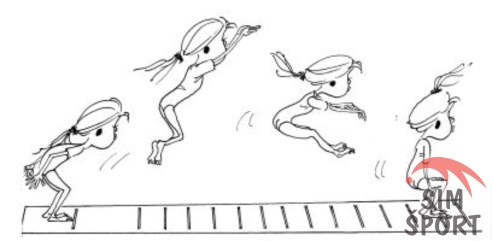 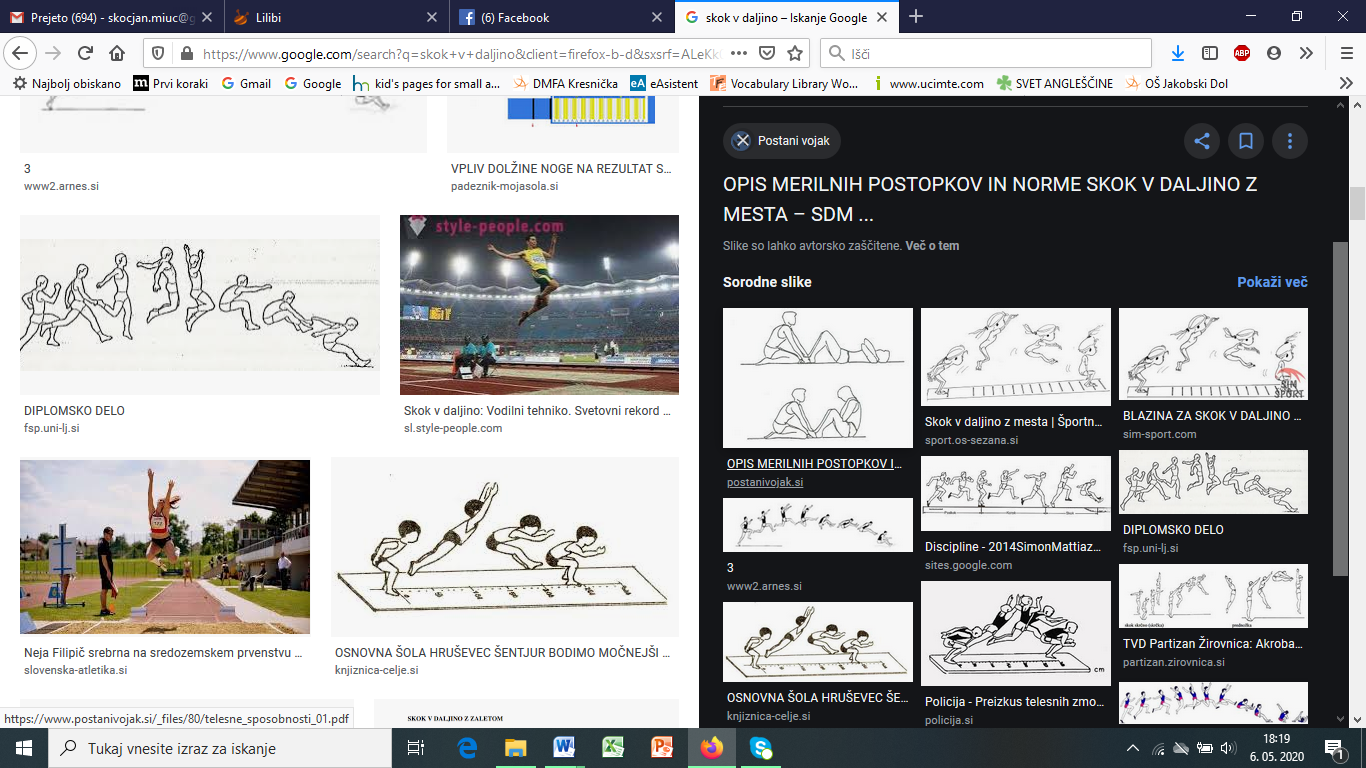 ČE ŽELIŠ LAHKO POVEŽEŠ ŠPORT ŠE Z MATEMATIKO IN Z RAZLIČNIMI MERSKIMI ENOTAMI IZMERIŠ DOLŽINO SKOKOV TVOJE SKUPINE. 